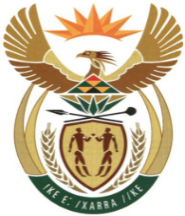 MINISTRYMINERAL RESOURCES AND ENERGYREPUBLIC OF SOUTH AFRICAPrivate Bag X 59, Arcadia, 0007, Trevenna Campus, Building 2C, C/o Meintjes & Francis Baard Street, Tel: +27 12 406 7612, Fax: +27 12 323 5849Private Bag X9111 Cape Town 8000, 7th Floor, 120 Plein Street Cape Town, Tel: +27 21 469 6425, Fax: +27 21 465 5980	Memorandum from the Parliamentary OfficeNational Assembly: 233Please find attached a response to Parliamentary Question for written reply asked by Mrs V van Dyk (DA) to the Minister of Mineral Resources and Energy: Mr. Tseliso MaqubelaDeputy Director-General: Mineral and Petroleum Regulation………………/………………/2023Recommended/ Not RecommendedMr. Jacob MbeleDirector-General: Department of Mineral Resources and Energy………………/………………/2023Approved / Not Approved Mr. S.G MantasheMinister of Mineral Resources and Energy ………………/………………/2023233.	Mrs V van Dyk (DA) to ask the Minister of Mineral Resources and Energy:Whether he will furnish Mrs V van Dyk with a copy of the new management agreement between Anolascore and the Business Rescue Practitioner, regarding the takeover of the management contract from Kernel Resources Proprietary Limited, owned by Mr Christopher and Mrs Nathiera Kimber, related to the West Coast Resources that is in business rescue at Koingnaas, where Government also apparently holds a 20% stake; if not, why not; if so, what are the relevant details?				NW237EReply:The mine is under Business rescue, which is administered in terms of the Companies Act, 2008.Details of management agreement and all other related information can be obtained, in terms of the provisions of the Companies Act, from the Business Rescue Practitionsers.  